Қысқа мерзімді жоспар Пән Биология Тақырыбы ФотосинтезСыныбы 9 «Б»Күні 14.10.2014 ж Мақсаты Оқушылардың өз беттерімен жұмыс жасау, бір – біріне көмектесе отырып, өз ойларын еркін жеткізу дағдысын қалыптастыруМіндеттері -  оқытудағы жаңа тәсілдерді пайдалана отырып зат алмасу және фотосинтез туралы ақпарат беру;-  оқушыларды оқыту барысында сыни тұрғыдан ойлау қабілеттерін дамыту;Күтілетін нәтиже Мамандыққа байланысты жаңа сөздерді үйренеді. Сыни ойлау арқылы психологиялық сенім қалыптасады.Оқушылар іс-әрекеттер барысында  бірін-бірі және өзін-өзі  бағалау арқылы ізденімпаздыққа, жауапкершілікке үйренеді.Ресурстар Интерактивті тақта, электрондық оқулық, флипчарт, маркер, түрлі түсті бояу, бағалау парақтары. Стратегиялық іс -әрекеттер: «Шыңға шығу» әдісі, «Сызбаны сөйлет» әдісі,  графикалық  диктант, сематикалық карта ,Кіріспе Сәлемдесу Сабақтың мақсат-міндеттерімен танысу Терминдер арқылы топтарға бөлу. (3 топ) Тұсаукесер І. Ұйымдастыру. ІІ. Үй тапсырмасын тексеру. «Шыңға шығу» әдісі.Тірі ағзалардың тыныс алуы. Аэробты ағзалар.Анаэробты  ағзалар. Теғгерме нүктесі дегеніміз не?Тыныс алу кезеңдері қандай?Тыныс алу қажет  жағдайлар. Үй тапсырмасын тексеруҮй тапсырмасын  қорытындылау: «Сызбаны сөйлет» әдісі.Тынысалудың жалпы формуласы: С6H12O6 + 6O2                      6CO2 + 6H2O +ATФНегізгі бөлім Фотосинтез  ашылу тарихы.Фотосинтез   сатылары.Фотосинтез факторлары.Фотосинтез бен тынысалудың  өзара  байланысы.( түсіндіру)Деңгейлік тапсырмалар.А. Сілтеме табушылар тобы.  Мәтінді оқи отырып,  жаңа ұүымдарды тауып,  анықтасын  оқу.Фотосинтездің жарық сатысыФотосинтездің қараңғы сатысыФотолизФотофосфорлануФотокорбаксилдеуВ. Баяндаушы топ:  мәтінді оқи отырып,  кесте құрастырып,  оны баянда. С. Ізденуші топ: Фотосинтез жасыл пигмент хлорофиллі бар жасушаларда өтеді. күн жарығы энергиясының әсерінен көмірқышқыл газы мен судың оттегі мен көмірсуларға айналу үрдісі.   Түзілген көмірсулар қорек ретінде қолданылады, ал оттегі атмосфераға түседі.  Суретте фотосинтездің жалпы сұлбасы берілген.Сергіту сәтіҚара жорғаҚорытынды бөлім «Маңызды өмірлік даналық» мәтіннің ойын бір сөйлеммен  білдіру.Мыс: Фотосинтез үрдісі барлық тірі организмдердің негізгі қорек көзі Фотосинтез – күн жарығы энергиясының әсерінен көмірқышқыл газы мен судың оттегі мен көмірсуларға айналу үрдісі.Фотосинтез нәтижесінде түзілген көмірсулар қорек ретінде қолданылады, ал оттегі атмосфераға түседі.Фотосинтез үрдісінің қарқындылығына  көптеген факторлар әсер етеді. Оларды сыртқы және ішкі факторлар деп бөлуге болады.Фотосинтез қараңғы және жарық фазасында жүреді.Бағалау Формативтібағалау: топтық, өзара, жеке бағалау; смайлик  жинау, мадақтау,  сенім білдіру.3 минСмайлик арқылы бағалау.Рефлексия Топтың әр мүшесі рефлексия жасайды. 5 минМен білдімМен білемін Мен білгім келеді.Үй жұмысы«Фотосинтез маңызы»  өз бетімен жұмыс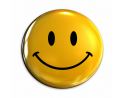 